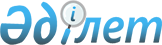 О снятии ограничительных мероприятий и признании утратившим силу решение акима Миялинского сельского округа от 28 января 2022 года № 6 "Об установлении ограничительных мероприятий"Решение акима Миялинского сельского округа Кызылкогинского района Атырауской области от 20 июня 2022 года № 35. Зарегистрировано в Министерстве юстиции Республики Казахстан 22 июня 2022 года № 28547
      В соответствии с пунктом 2 статьи 35 Закона Республики Казахстан "О местном государственном управлении и самоуправлении в Республике Казахстан", подпунктом 8) статьи 10-1 Закона Республики Казахстан "О ветеринарии", статьей 27 Закона Республики Казахстан "О правовых актах", на основании представления главного государственного ветеринарно-санитарного инспектора государственного учреждения "Кызылкогинская районная территориальная инспекция Комитета ветеринарного контроля и надзора Министерства сельского хозяйства Республики Казахстан" от 31 мая 2022 года № 11-10/166 РЕШИЛ:
      1. Снять ограничительные мероприятия на территорий села Миялы Миялинского сельского округа Кызылкогинского района Атырауской области, в связи с возникновением болезни инфекционный ринотрахеит, вирусная диарея крупного рогатого скота.
      2. Признать утратившим силу решения акима Миялинского сельского округа от 28 января 2022 года № 6 "Об установлении ограничительных мероприятий" (зарегистрированное в Реестре государственной регистрации нормативных правовых актов за № 26716).
      3. Контроль за исполнением настоящего решения оставляю за собой.
      4. Настоящее решение вводится в действие со дня его первого официального опубликования.
					© 2012. РГП на ПХВ «Институт законодательства и правовой информации Республики Казахстан» Министерства юстиции Республики Казахстан
				
      Аким Миялинского сельского округа

С. Салыков
